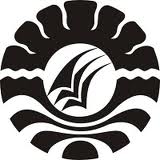 PENINGKATAN KEMAMPUAN BERKOMUNIKASI LISAN MELALUI GAMBAR SERI PADA TAMAN KANAK- KANAK NEGERI 03 TOLADA KECAMATAN MALANGKE KABUPATEN LUWU UTARA SKRIPSIDiajukan untuk Memenuhi Sebagian Persyaratan Guna Memperoleh Gelar Sarjana Pendidikan pada Program Studi Pendidikan Guru Pendidikan Anak Usia Dini Strata Satu Fakultas Ilmu Pendidikan
Universitas Negeri Makassar OLEH : SITTI MARIAH SALMAN
NIM. 074 904 469PROGRAM STUDI PENDIDIKAN GURU PENDIDIKAN ANAK USIA DINI
FAKULTAS ILMU PENDIDIKAN
UNIVERSITAS NEGERI MAKASSAR
2013PERSETUJUAN PEMBIMBING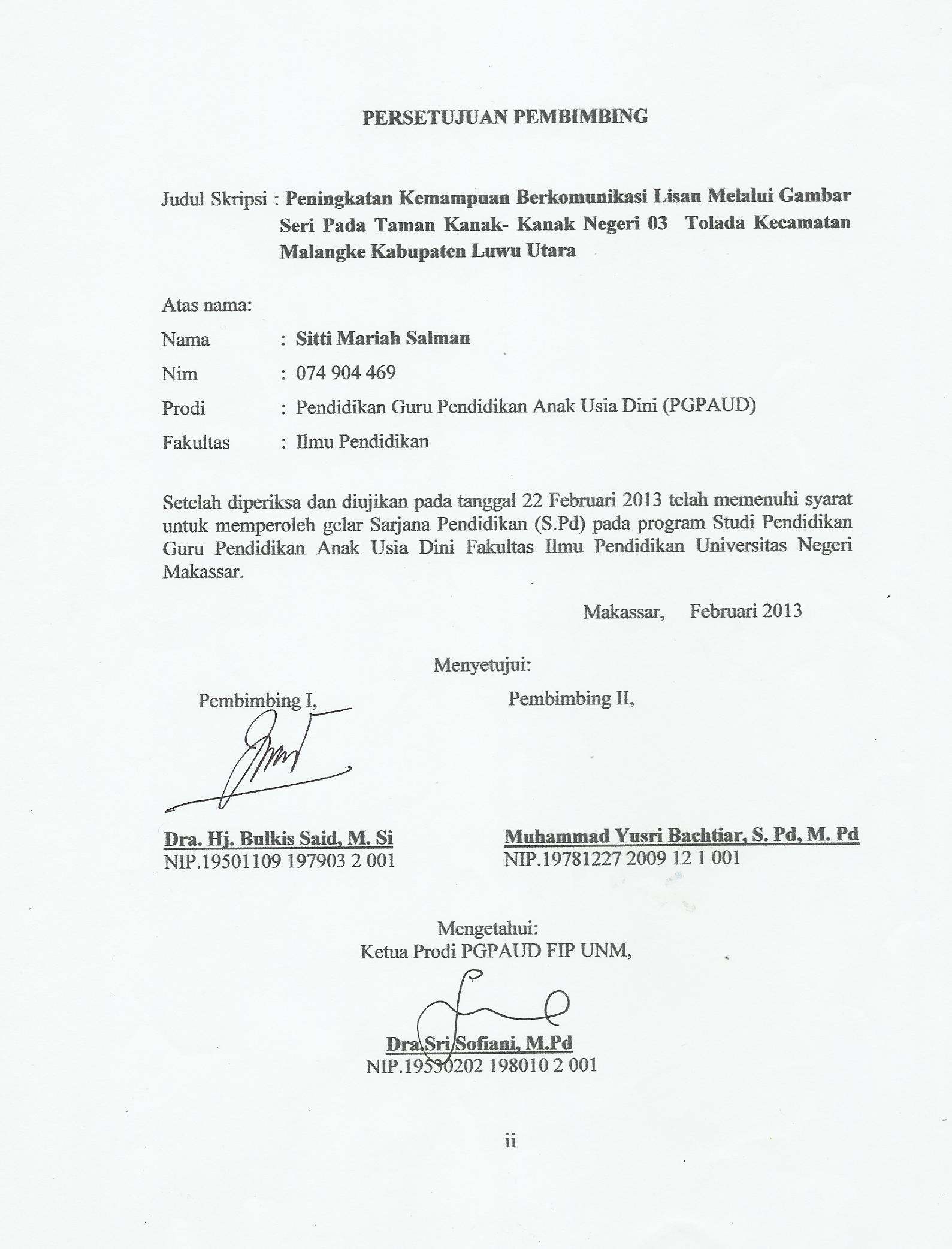 Judul Skripsi : Peningkatan Kemampuan Berkomunikasi Lisan Melalui Gambar Seri Pada Taman Kanak- Kanak Negeri 03  Tolada Kecamatan Malangke Kabupaten Luwu UtaraAtas nama:Nama	:  Sitti Mariah SalmanNim	:  074 904 469Prodi	:  Pendidikan Guru Pendidikan Anak Usia Dini (PGPAUD)Fakultas	:  Ilmu Pendidikan Setelah diperiksa dan diujikan pada tanggal 22 Februari 2013 telah memenuhi syarat untuk memperoleh gelar Sarjana Pendidikan (S.Pd) pada program Studi Pendidikan Guru Pendidikan Anak Usia Dini Fakultas Ilmu Pendidikan Universitas Negeri Makassar.					Makassar,     Februari 2013		      Menyetujui:       Pembimbing I,			         Pembimbing II,Dra. Hj. Bulkis Said, M. Si		        Muhammad Yusri Bachtiar, S. Pd, M. PdNIP.19501109 197903 2 001		        NIP.19781227 2009 12 1 001	            Mengetahui:	      Ketua Prodi PGPAUD FIP UNM,	    Dra.Sri Sofiani, M.Pd		NIP.19530202 198010 2 001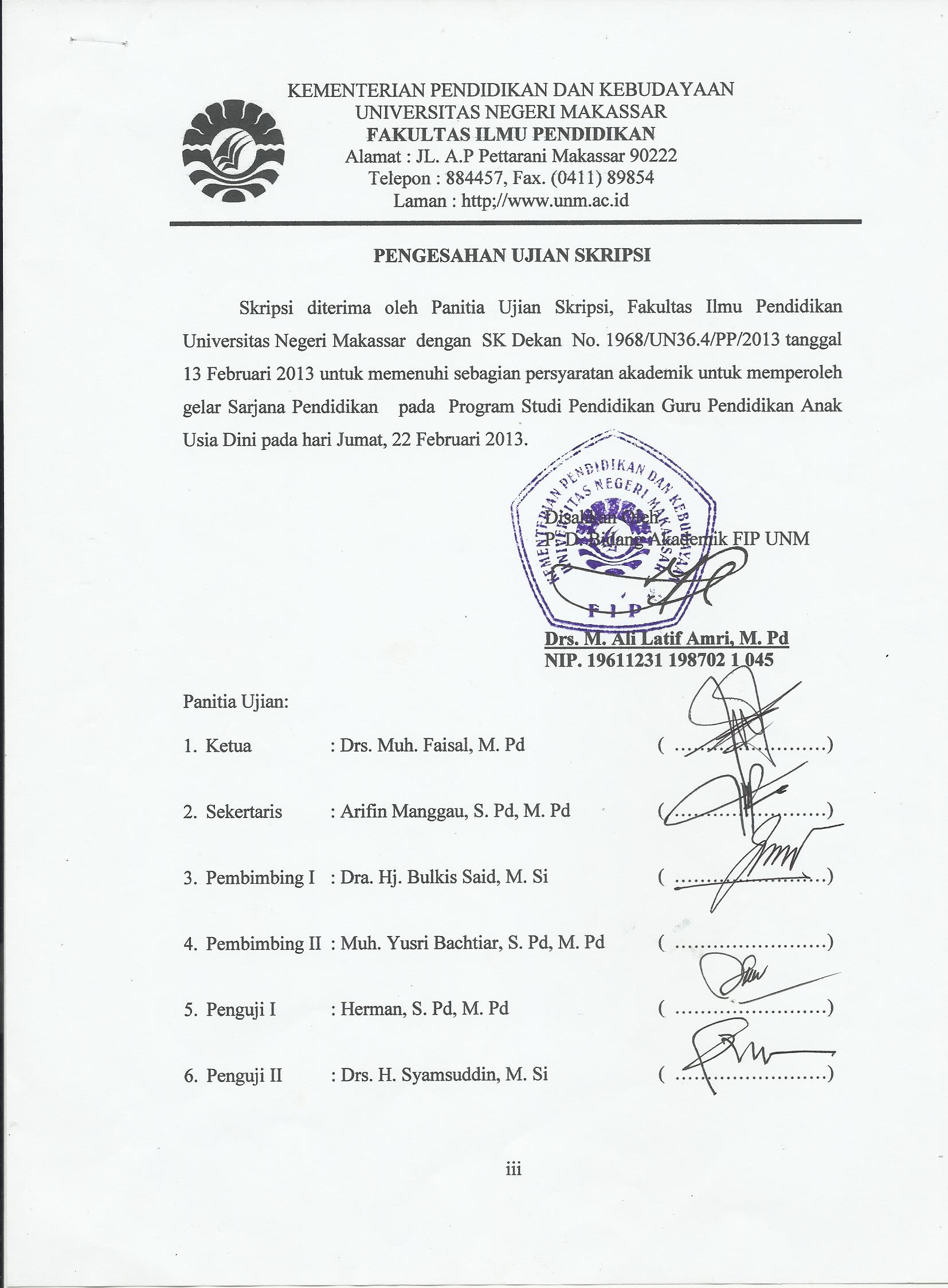 PENGESAHAN UJIAN SKRIPSI	Skripsi diterima oleh Panitia Ujian Skripsi, Fakultas Ilmu Pendidikan Universitas Negeri Makassar  dengan  SK Dekan  No. 1968/UN36.4/PP/2013 tanggal 13 Februari 2013 untuk memenuhi sebagian persyaratan akademik untuk memperoleh gelar Sarjana Pendidikan   pada  Program Studi Pendidikan Guru Pendidikan Anak Usia Dini pada hari Jumat, 22 Februari 2013.		Disahkan Oleh P. D. Bidang Akademik FIP UNMDrs. M. Ali Latif Amri, M. PdNIP. 19611231 198702 1 045Panitia Ujian:Ketua 	: Drs. Muh. Faisal, M. Pd	(  ……………………	)Sekertaris	: Arifin Manggau, S. Pd, M. Pd	(  ……………………	)Pembimbing I	: Dra. Hj. Bulkis Said, M. Si	(  ……………………	)	Pembimbing II	: Muh. Yusri Bachtiar, S. Pd, M. Pd	(  ……………………	)Penguji I	: Herman, S. Pd, M. Pd	(  ……………………	)Penguji II	: Drs. H. Syamsuddin, M. Si	(  ……………………	)PERNYATAAN KEASLIAN SKRIPSISaya yang bertanda tangan di bawah ini:Nama 				:  Sitti Mariah SalmanNIM 				:  074904469Jurusan/Program Studi 	:  PGPAUD/S1Judul Skripsi 			:   Menyatakan dengan sebenarnya bahwa skripsi yang saya tulis ini benar merupakan hasil karya saya sendiri dan bukan merupakan pengambilalihan tulisan atau pikiran orang lain yang saya akui sebagai hasil tulisan atau pikiran sendiri.Apabila dikemudian hari terbukti atau dapat dibuktikan bahwa skripsi ini hasil jiplakan, maka saya bersedia menerima sanksi atas perbuatan tersebut sesuai ketentuan yang berlaku.Makassar.    Februari 2013 Yang membuat pernyataan,Sitti Mariah SalmanMOTTOKesuksesan adalah harapan bagi setiap orangNamun tanpa dibarengi dengan usaha danBerdoa mustahil akan bisa suksekSitti Mariah SalmanKuperuntukkan kepadaSuami dan anakku tercinta....ABSTRAKSitti Mariah Salman, 2013. Peningkatan kemampuan berkomunikasi lisan melalui gambar seri pada Taman Kanak-kanak Negeri 03 Tolada Kecamatan                   Malangke Kabupaten Luwu Utara. Skripsi bimbingan Dra.Hj.Bulkis Said, M.Si dan Muhammad Yusri Bachtiar, S.Pd, M.Pd. Program Studi Pendidikan Guru Pendidikan Anak Usia Dini  Fakultas Ilmu Pendidikan Universitas Negeri Makassar.Penelitian ini menelaah tentang peningkatan kemampuan berkomunikasi lisan melalui gambar seri sehingga yang menjadi permasalahan dalam penelitian ini adalah “bagaimanakah gambar seri dapat meningkatkan kemampuan berkomunikasi lisan  anak di Taman Kanak-kanak Negeri 03 Tolada Kecamatan Malangke Kabupaten Luwu Utara?” Penelitian ini bertujuan untuk mengetahui peningkatan kemampuan berkomunikasi lisan anak melalui gambar seri. Manfaat penelitian ini adalah untuk menambah khasanah ilmu pengetahuan dalam bidang pembelajaran khususnya berkomunikasi lisan anak melaui gambar seri dan dapat meningkatkan sumber daya manusia dalam mengajar. Pendekatan penelitian adalah penelitian tindakan  kelas. Data dikumpulkan melalui tehnik observasi dan dokumetasi. Data dianalisis secara kwalitatif deskriptif. Yang dilaksanakan II siklus, setiap siklus terdiri dari perencanaan pelaksanaan observasi dan refleksi. Yang menjadi subyek penelitian anak yang ada di kelompok B1 Taman kanak-kanak Negeri 03 Tolada kecamatan Malangke Kabupaten Luwu Utara, semester 1 tahun ajaran 2012/2013. Adalah sebanyak 17 orang dan 1 orang Guru. Data dikumpulkan melalui tehnik observasi dan dokumentasi. Data dianalisis secara deskriptif kwalitatif. Dari hasil observasi dan refleksi dikemukakan bahwa pada siklus I anak belum berhasil dalam menirukan kata keluarga, Rafli, Sholat, berjamaah sehingga dilanjutkan kesiklus II. Setelah siklus II terbukti dari hasil evaluasi yang diperoleh dari anak didik pada siklus II meningkat. Hal itu dapat dibuktikan bahwa anak dapat menirukan kata Ibu, merapikan, kamar, Muis. Serta dapat mengulang kalimat yang telah didengarnya dan dapat bercerita tentang gambar yang disediakan. Kesimpulan dari penelitian ini adalah melalui gambar seri dapat meningkatkan kemampuan berkomunikasi lisan anak.      PRAKATAPuji Syukur kehadirat Alloh SWT, karena Rahmatnya sehingga sekripsi yang berjudul peningkatan kemampuan berkomunikasi lisan melalui gambar seri pada Taman kanak-kanak Negeri O3 Tolada Kecamatan Malangke Kabupaten Luwu Utara dapat diselesaikan. Skripsi ini sebagai syarat menyelesaikan studi pada program S1 PGPAUD Fakultas Ilmu Pendidikan Universitas Negeri Makassar.	Dalam penyusunan skripsi, penulis menghadapi banyak kesulitan, baik dalam proses pengumpulan bahan pustaka maupun dalam penyusunannya.Namun, berkat motivasi dan kerjakeras,akhirnya dapat teratasi segala bentuk kendala yang dihadapi. Penulis menyadari. Sebagai orang yang masih awam dalam hal penulisan skripsi, banyak kekurangan dan kehilapan dalam skripsi ini. Oleh karena itu, dengan tangan terbuka dan hati yang lapang, penulis bersedia menerima saran dan kritik yang syifatnya membangun dari semua pihak.      	Mengingat kemampuan dan keterbatasan penulis sebagai manusia biasa, maka penulis menyadari bahwa skripsi ini tidak dapat diselesaikan seperti dalam keadaan sekarang tanpa bantuan dari berbagai pihak. Oleh karna itu, melalui kesempatan ini dengan penuh rendah hati penulis menyampaikan ucapan terimakasih yang sebesar-besarnya kepada yang terhormat, Dra.Hj.Bulkis Said,M.Si selaku Dosen pembimbing 1 dan Muhammad Yusri Bachtiar, S.Pd, M.Pd. sebagai  pembimbing II, atas kesempatannya untuk membimbing penulis selama menulis skripsi ini.Selanjutnya ucapan terima kasih ditujukan kepada:  Prof. Dr. H. Arismunandar, M.Pd., selaku Rektor Universitas Negeri Makassar, yang telah memberi peluang untuk mengikuti proses perkuliahan pada Pendidikan Anak Usia Dini Fakultas Ilmu Pendidikan UNM.Prof. Dr. H. Ismail Tolla, M. Pd, selaku Dekan FIP UNM yang telah memberikan motivasi dan dukungan untuk menyelesaikan Program Strata satu (1)  prodi PG Paud  FIP UNM.Dra. Sri Sofiani, M. Pd sebagai ketua dan Arifin Manggau, S.Pd, M. Pd sebagai sekertaris prodi PG Paud FIP UNM yang telah memberikan motivasi dan dukungannya.Bapak dan ibu Dosen serta pegawai / tata usaha PGPAUD FIP UNM atas segala pemikiran dan perhatiannya dalam memfasilitasi perkuliahan di Kampus UNM.Agus Sudarman, S.Pd, MM.Pd sebagai kepala sekolah Taman Kanak-kanak Negeri 03 tolada kecamatan Malangke kabupaten Luwu Utara yang telah memberikan izin untuk melaksanakan penelitian. Suamiku tercinta dan anak semata wayangku yang senantiasa memberikan dorongan selama melanjutkan studi pada perguruan tinggi di FIP UNM.Rekan-rekan Guru yang senantiasa membantu, baik secara materi maupun moril.Teman-teman seperjuangan khususnya kelas Masamba, terimakasih atas kerja samanya.  	Semoga Allah SWT membalas semua kebaikan dan bantuan dari semua pihak yang terkait. Harapan penulis skripsi ini dapat bermamfaat bagi seluruh pembacanya hususnya bagi penulis. 									Tolada,   Februari 2013									Penulis.DAFTAR ISIHALAMAN JUDUL		iPERSETUJUAN PEMBIMBING		iiPERNYATAAN KEASLIAN SKRIPSI		iiiMOTTO		ivABSTRAK		vPRAKATA		viDAFTAR ISI		ixDAFTAR GAMBAR		xiDAFTAR LAMPIRAN		xiiBAB I PENDAHULUAN		1Latar Belakang Masalah		1Rumusan Masalah		6Tujuan Penelitian		6Manfaat Peneltian		6BAB II KAJIAN PUSTAKA, KERANGKA PIKIR DAN HIPOTESIS TINDAKAN		7Kajian  Pustaka		7Kerangka Pikir		17Hipotesis Tindakan		19BAB III METODE PENELITIAN		20Pendekatan dan Jenis Penelitian			20Fokus Penelitian 		20Setting dan Subyek Penelitian		21Prosedur dan Desain Penelitian		21Teknik Pengumpulan Data		26Teknik Analisis Data dan Standar Pencapaian Perkembangan		27BAB IV HASIL PENELITIAN DAN PEMBAHASAN			28Hasil Penelitian			28Pembahasan			54BAB V KESIMPULAN DAN SARAN		     57Kesimpulan		     57Saran		     57DAFTAR PUSTAKA		     58DAFTAR GAMBARNomor                                       Judul                                                                HalamanGambar 2.1 	Kerangka Pikir ...………………………………	       18Gambar 3.1 	Bagan Prosedur Penelitian ……………………. 	       22DAFTAR LAMPIRANLampiran 1   Kisi-kisi Instrumen Penelitian  		60	Lampiran 2  Format Observasi Aktivitas Guru 		63Lampiran 3  Format Observasi Aktivitas Anak 		68Lampiran 4  Rekapitulasi  Siklus I Dan II  	 73Lampiran 5  Rencana Kegiatan Harian 		74Dokumentasi  		82Persuratan 		87Riwayat Hidup 		91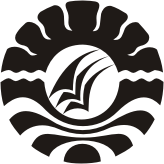 SKRIPSIPENINGKATAN KEMAMPUAN BERKOMUNIKASI LISAN MELALUI GAMBAR SERI PADA TAMAN KANAK- KANAK NEGERI 03 TOLADA KECAMATAN MALANGKE KABUPATEN LUWU UTARASITTI MARIAH SALMANPROGRAM STUDI PENDIDIKAN GURU PENDIDIKAN ANAK USIA DINIFAKULTAS ILMU PENDIDIKANUNIVERSITAS NEGERI MAKASSAR2013RIWAYAT HIDUPSITTI MARIAH SALMAN. Lahir di Cendana Putih 18 Februari 1979. Penulis ini adalah anak ke-7 dari delapan bersaudara, pasangan dari ayahanda Salman dan Ibunda  Salmiah. Penulis ini mulai memasuki jenjang pendidikan formal di SDN 498 Dadeko Kecamatan Sabbang Kabupaten Luwu dan tamat tahun 1991. Selain itu, penulis melanjutkan di MTS Negeri Palopo dan tamat tahun 1994. Selanjutnya penulis melanjutkan pendidikan program paket C sederajat SMA dan tamat pada tahun 2005. Pada tahun 2008 penulis melanjutkan di PGPAUD Fakultas Ilmu Pendidikan Universitas Negeri Makassar dan sekarang pada tahap penyelesaian. 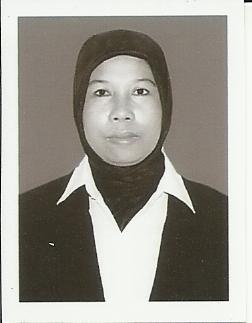 